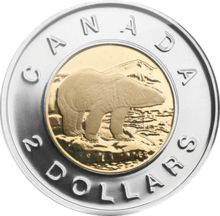 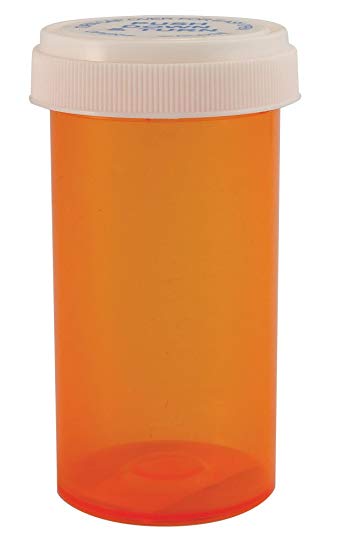 Return your toonies anytime fromnow until November 3, 2019 to your Church TreasurerReminder: Don’t forget to attach a sticky personal address label with your name and envelope/ PAR number so your donation is recognized and counts towards your annual givings. 
Thank You for Participating.For more information contact Marilyn Rodger at marilynrodger@aol.com